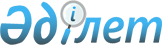 О внесении изменений в постановления Правительства Республики Казахстан от 9 апреля 2004 года № 397 "О некоторых мерах по дальнейшей реализации Закона Республики Казахстан "Об архитектурной, градостроительной и строительной деятельности в Республике Казахстан" и от 23 декабря 2015 года № 1035 "О внесении изменений в постановление Правительства Республики Казахстан от 9 апреля 2004 года № 397 "О некоторых мерах по дальнейшей реализации Закона Республики Казахстан "Об архитектурной, градостроительной и строительной деятельности в Республике Казахстан"Постановление Правительства Республики Казахстан от 5 декабря 2023 года № 1081.
      Правительство Республики Казахстан ПОСТАНОВЛЯЕТ:
      1. Внести в некоторые решения Правительства Республики Казахстан следующие изменения:
      1) в постановлении Правительства Республики Казахстан от 9 апреля 2004 года № 397 "О некоторых мерах по дальнейшей реализации Закона Республики Казахстан "Об архитектурной, градостроительной и строительной деятельности в Республике Казахстан":
      заголовок изложить в следующей редакции:
      "Об утверждении Правил разработки и согласования комплексных схем градостроительного планирования территорий регионов";
      преамбулу изложить в следующей редакции:
      "В соответствии с пунктом 4 статьи 44 Закона Республики Казахстан "Об архитектурной, градостроительной и строительной деятельности в Республике Казахстан" Правительство Республики Казахстан ПОСТАНОВЛЯЕТ:";
      подпункт 1) пункта 1 исключить;
      2) в постановлении Правительства Республики Казахстан от 23 декабря 2015 года № 1035 "О внесении изменений в постановление Правительства Республики Казахстан от 9 апреля 2004 года № 397 "О некоторых мерах по дальнейшей реализации Закона Республики Казахстан "Об архитектурной, градостроительной и строительной деятельности в Республике Казахстан":
      подпункт 2) пункта 1 исключить.
      2. Настоящее постановление вводится в действие по истечении десяти календарных дней после дня его первого официального опубликования. 
					© 2012. РГП на ПХВ «Институт законодательства и правовой информации Республики Казахстан» Министерства юстиции Республики Казахстан
				
      Премьер-Министр Республики Казахстан 

А. Смаилов
